Søknadsomfang for GLP-samsvarOrganisasjonsnavn:Kryss av for ekspertiseområde(r) og produktgruppe(r).Ekspertiseområde:	Fysisk - kjemisk testingProduktgrupper: 	Industrikjemikalier	Legemidler til humant bruk	Legemidler til veterinærmedisinsk bruk	Pesticider	Tilsetningsstoffer til matvarer 	Kosmetikk	Biocider	Andre, spesifiser:Ekspertiseområde:	Toksikologiske undersøkelserProduktgrupper: 	Industrikjemikalier	Legemidler til humant bruk	Legemidler til veterinærmedisinsk bruk	Pesticider	Tilsetningsstoffer til matvarer 	Kosmetikk	Biocider	Andre, spesifiser:Ekspertiseområde:	MutagenitetsundersøkelserProduktgrupper: 	Industrikjemikalier	Legemidler til humant bruk	Legemidler til veterinærmedisinsk bruk	Pesticider	Tilsetningsstoffer til matvarer 	Kosmetikk	Biocider	Andre, spesifiser:Ekspertiseområde:	Økotoksikologiske undersøkelser på akvatiske og terresteriske organismerProduktgrupper: 	Industrikjemikalier	Legemidler til humant bruk	Legemidler til veterinærmedisinsk bruk	Pesticider	Tilsetningsstoffer til matvarer 	Kosmetikk	Biocider	Andre, spesifiser:Ekspertiseområde:	Undersøkelser vedrørende stoffers oppførsel i vann, jord og luft; bioakkumulasjonProduktgrupper: 	Industrikjemikalier	Legemidler til humant bruk	Legemidler til veterinærmedisinsk bruk	Pesticider	Tilsetningsstoffer til matvarer 	Kosmetikk	Biocider	Andre, spesifiser:Ekspertiseområde:	Undersøkelser vedrørende stoffers oppførsel i vann, jord og luft; biodegraderingProduktgrupper: 	Industrikjemikalier	Legemidler til humant bruk	Legemidler til veterinærmedisinsk bruk	Pesticider	Tilsetningsstoffer til matvarer 	Kosmetikk	Biocider	Andre, spesifiser:Ekspertiseområde:	Undersøkelser vedrørende bestemmelse av restinnholdProduktgrupper: 	Industrikjemikalier	Legemidler til humant bruk	Legemidler til veterinærmedisinsk bruk	Pesticider	Tilsetningsstoffer til matvarer 	Kosmetikk	Biocider	Andre, spesifiser:Ekspertiseområder:	Undersøkelser vedrørende stoffers virkning på naturlige økosystemerProduktgrupper: 	Industrikjemikalier	Legemidler til humant bruk	Legemidler til veterinærmedisinsk bruk	Pesticider	Tilsetningsstoffer til matvarer 	Kosmetikk	Biocider	Andre, spesifiser:Ekspertiseområde:	Analytisk og klinisk- kjemisk testingProduktgrupper: 	Industrikjemikalier	Legemidler til humant bruk	Legemidler til veterinærmedisinsk bruk	Pesticider	Tilsetningsstoffer til matvarer 	Kosmetikk	Biocider	Andre, spesifiser:Ekspertiseområde:	Andre, spesifiser:Produktgrupper: 	Industrikjemikalier	Legemidler til humant bruk	Legemidler til veterinærmedisinsk bruk	Pesticider	Tilsetningsstoffer til matvarer 	Kosmetikk	Biocider	Andre, spesifiser: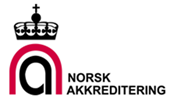 Ekspertiseområder og produktgrupper for GLPEkspertiseområder og produktgrupper for GLPEkspertiseområder og produktgrupper for GLPDok.id.:D00349Ekspertiseområder og produktgrupper for GLPEkspertiseområder og produktgrupper for GLPEkspertiseområder og produktgrupper for GLPSkjemaGodkjent av: Pia Backe-HansenVersjon:7.00Gyldig fra:11.06.2024Gyldig fra:11.06.2024